ІНФОРМАЦІЙНЕ ПОВІДОМЛЕННЯ(Методоб'єднання класних керівників)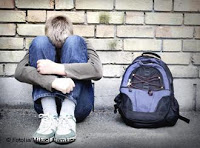 ТЕМА:  МОБІНГ: ЯК ЗАХИСТИТИ СВОЮ ДИТИНУ?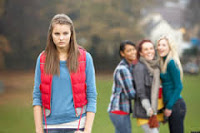 Мобінг – це коли в колективі хтось когось намагається вижити. Таке явище існувало завжди. Дитина може зіштовхнутися із цькуванням, чварами, плітками, хамством, емоційним насиллям, садизмом…За статистикою, у кожному третьому класі є «відлюдьки» - діти, яких не сприймає весь колектив, а нерідко й учителі.ПРИЧИНИ МОБІНГУЯк не банально, але основною причиною мобінгу є заздрощі. Коли учень, хоч трішки проявляє себе в чомусь, ніж інші, обов’язково знайдеться особа, самооцінку якої це дуже зачіпатиме. Часто причинами стають бажання принизити, чи зробити підопічним, конкуренція з авторитетом чи улюбленцем, початкова поведінка жертви. Причиною мобінгу може бути нудьга і монотонність, бажання розвіятись чи виділитись поміж інших.Однією з причин мобінгу є і нестабільність сучасної сім’ї. У таких дітей виникають емоційні розлади, депресивні стани, агресивність, що впливає на взаємини у колективі.ПРОЯВИ ПСИХЇОЛОГІЧНОГО НАСИЛЬСТВАПрактичні способи виживання дитини з колективу різні: відмова в допомозі та спілкуванні; ігнорування прохань; негласний бойкот, провокування стресових ситуацій, приниження.Ті, хто вдається до мобінгу, регулярно ігнорують успіхи учня; сприяють тому, аби його навантажили найбільш неприємними обов’язками. Сюди відносимо і всякі дрібні капості: переплутати зошити, зіпсувати особисті речі; розпустити плітки, пожалітись учителеві. Але важливі не самі прояви, а їх наслідки.РЕАКЦІЯ НА МОБІНГМобінг має великий негативний вплив на здоров’я та психіку дитини. Цькування може призвести до виникнення відчуття соціальної неповноцінності; відбити бажання вчитись, стати причиною захворювань на нервовому підґрунті; проблем зі сном; нервових зривів; депресивних станів. Відчуття «всі проти мене» руйнує дитячу психіку, фатально впливає на її самооцінку.У жертв мобінгу може розвинутися параноя. Засмиканість, напруженість, завищена готовність захищатися, яка переходить іноді в агресію, провокує зміну ставлення навіть тих, хто не виявляв зневаги до цієї особи. Виснаження нервової системи позначається на поведінці.РОЗДАТКОВИЙ МАТЕРІАЛЯК УСУНУТИ МОБІНГ У КЛАСІ!!!Вважають, що об’єктом нападів може стати будь-яка людина, котра хоч якимось чином відрізняється від інших: розумніша/дурніша, багатша/бідніша, вродливіша/потворніша.1. Потрібно з’ясувати причини мобінгу. Замисліться, чим саме дитина може дратувати інших. Згадайте, чим ви бували нею незадоволені. Практика свідчить, що часто діти з нетерпимістю ставляться до дрібних поганих звичок (схильність постійно щось жувати, неакуратність, неввічливість, балакучість, постійне скиглення, підлещування перед учителями, надмірна активність на всіх уроках, бажання показати себе, як найкращого учня класу) – це те, що найчастіше дратує однокласників. Якщо знати, за що дитину не люблять і не поважають учні, тоді це можна виправити.2. Часто клас реагує на такі особливості, над якими ми не владні – дитина певної національності.3. Більшість проблем криються у свідомості. Закомплексована дитина – легка здобич. Саме такі особи ризикують стати жертвою. Щоб вистояти, потрібно навчити дитину позбутися комплексів. Якщо ви зумієте навчити дитину ігнорувати глузування, капості, від такої дитини відчепляться.4. Мобінгу піддаються не лише недбайливі учні, а й добрі учні. Якщо хороший учень має набір таких рис, як тривожність, схильність не довіряти власним силам і невміння гідно програвати, терміново застосовуйте всі засоби, щоб підвищити самооцінку.5. Трапляється і так, що діти і скривджені, і ті, котрі кривдять – лише жертви непедагогічної поведінки вчителя. Механізм мобінгу, інколи навіть і не усвідомлено, запускає вчитель. Негативну оцінку педагога тієї чи іншої дитини клас може сприйняти як знак неприналежності до певної групи. Створюється така ситуація, що невдоволення вчителя дитиною дає поштовх до того, що її відторгне весь клас. Спроби дитини захиститися (агресія, неуспішність, підлабузництво, соціальне самоусунення) – лише посилюють погане ставлення вчителя. Дуже часто вчителі не намагаються зрозуміти істинні мотиви «відкинутих» дітей і зараховують їх до погано вихованих, розбещених. Потім таких дітей не люблять, відкрито протиставляють іншим.ПОРАДИ: Поговоріть відверто з дитиною, спробуйте дізнатися, чи справді існує невиправдана агресія стосовно неї, хто її ображає; Дізнайтеся, на скільки болісно цю ситуацію сприймає дитина, чи вважає вона себе гарнішою за інших, як вона реагує на проблеми у класі; Постарайтеся якимось чином виправити ситуацію самі. Попробуйте знайти основну причину цькувань; Забезпечте безпеку дитині. Якщо не можете самі розібратися, запросіть до класу психолога, щоб розібратися у ситуації, яка склалася. Працюйте з дитиною, щоб підвищити її самооцінку і навчіть дитину виробляти вміння захистити себе.